6- J'y étaisEntre nous pages 62/63Fiche de l'enseignantFiche de l'apprenantSensibilisation Regardez ces  photos et soulignez les différences :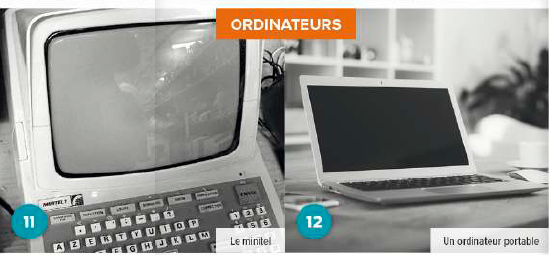 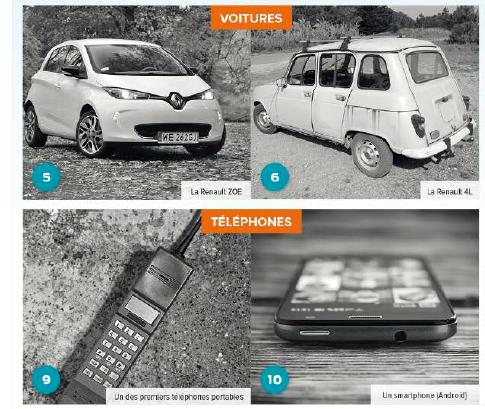 Un ordinateur du passé  x un ordinateur du présent d'aujourd'huiUn vieil ordinateur X un nouvel ordinateurUne vieille voiture X une nouvelle voitureUn vieux portable X un nouveau portable Anticipation Regardez ces photos et ces titres et faites des hypothèses :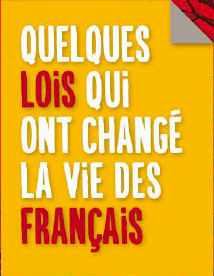 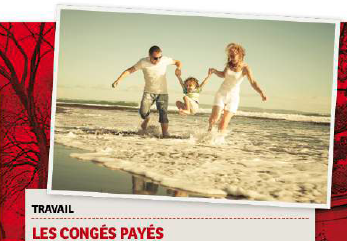 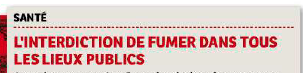 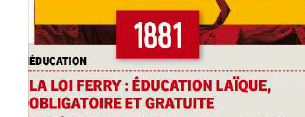 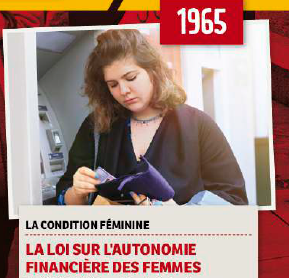 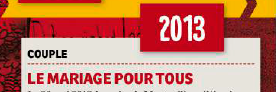 Compréhension globale Lisez ces petits textes une fois et répondez aux questions suivantes :Q1 Dites si c'est vrai ou faux  ces petits textes parlent du passé seulement.Chaque texte traite un secteur de la vie.Tous les textes parlent des côtés négatifs dans la vie.Les textes traitent des époques différentes.Les textes présentent des lois, des traditions et  des coutumes.Compréhension détailléeLisez chaque texte deux ou trois fois, puis répondez aux questions :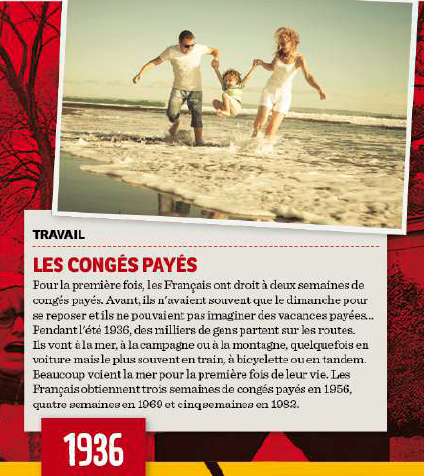 -complétez avec un mot convenable :1- Avant 1936, les Français n'ont que le ………. pour se reposer.2- En 1936, les Français ont pour la première fois …….. de congés payés.3- En 1936, les Français partent pour la première fois en …….. à la mer, à la montagne ou à la compagne.4- Le moyen de transport le plus utilisé pour aller en vacances c'est ……5- A partir de 1982, les Français ont …….. semaines de vacances.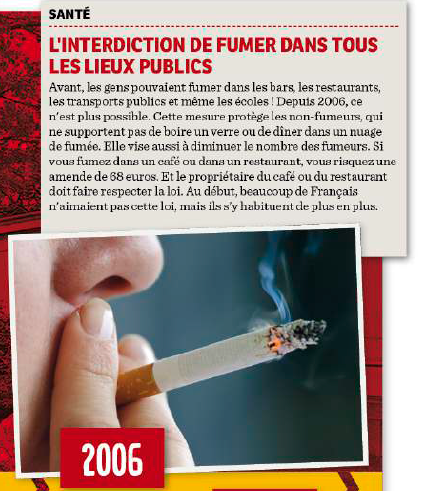 Dites si c'est vrai ou faux Avant 2006, on peut fumer dans les restaurants.Les Français fumaient partout après 2006.Les Français aimaient la loi de l'interdiction de fumer.Si vous fumez dans un restaurant vous payez une amande.Le propriétaire de lieu public n'est pas responsable de vous.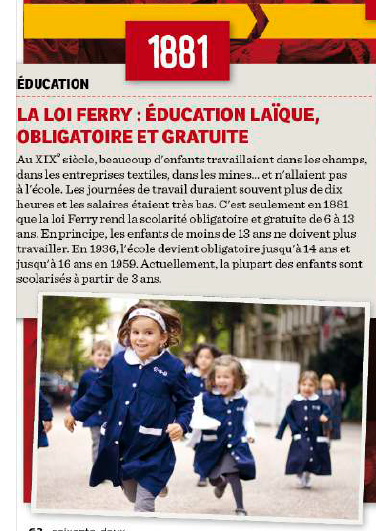 Conceptualisation 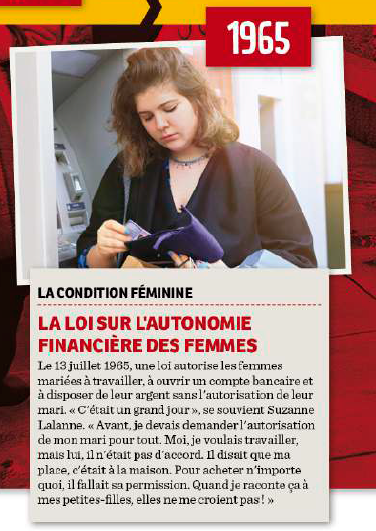 Imparfait https://www.youtube.com/watch?v=S2ZE4Rvbt0A Les mots qui indiquent le tempsVerbes au passé Verbes au présentLes mots qui indiquent le tempsVerbes au passé Verbes au présentjourC'étaitautoriseavantdevaitSe souvientquandvoulaitraconteétaitCroient Disait/ étaitFallait 